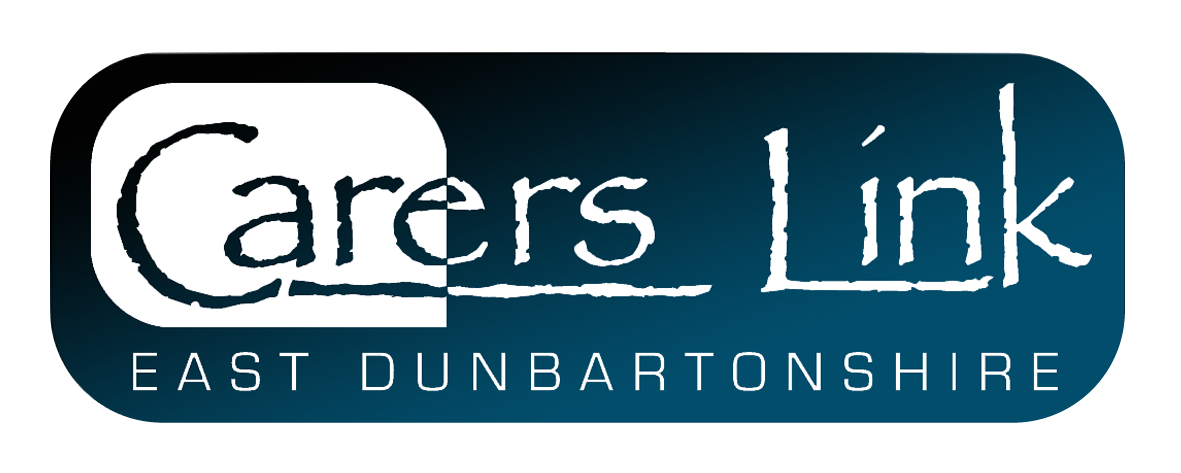 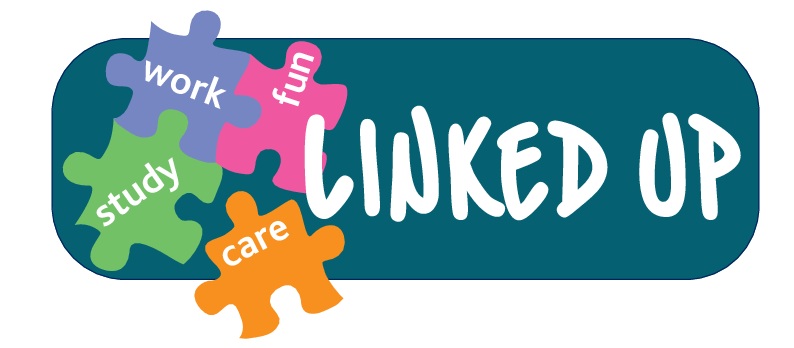 Guidelines for completionChildren and young people who are thought to have a caring role can be referred to Carers Link East Dunbartonshire.This form is primarily for those aged 8-16 years of age; however it can also be used for any young person up to the age of 18.The following criteria for initial referral include:The parent/guardian of the young carer (if under 16) should have knowledge of and consented to the referral before details are passed on to us.  If consent is not possible or advisable, please explain why.The young carer must reside or go to school in East Dunbartonshire The person who is being cared for can be a parent/sibling/other relative who presents with an illness or disability which limits their ability to carry out day to day activities.The young carer being referred must be seen as having a direct caring role or are significantly affected by a caring role within the family.Please complete this form as fully as possible. There is space at the end of the form for additional information. The information provided will not only allow us to confirm that the young person meets the referral criteria but will also help us prioritise referrals depending on the severity of the caring role and level of need. Please send to:Email: amrit@carerslink.org.ukorPost to: Linked Up, Carers Link East Dunbartonshire, Milngavie Enterprise Centre, Ellangowan Road, Milngavie, G62 8PHReferral InformationYoung Carer DetailsParent/Guardian’s DetailsWho does the Young Person care for?About the situationIdentified Needs of the Young CarerName of Referrer:Job Title:Organisation/Agency:Address:Tel. No:Email:In order for the referral to be processed, a parent or guardian should have provided consent.  Over 16, consent not required Under 16 but need for support outweighs possibility of consent Under 16 and consent given by: (please give name and relationship)Name:Name:Date of Birth:Gender:Address:Postcode:Address:Postcode:Home Tel. No.Young Carer’s Mobile No.Young Carer’s Email Address:Young Carer’s Email Address:School:Contact person at school / named person:Name:Name:Relationship to Young Carer:Relationship to Young Carer:Address (if different to Young Carer):Address (if different to Young Carer):Home Tel. No.Mobile No.Parent/Guardian email:Parent/Guardian email:Name:Name:Date of Birth:Date of Birth:Relationship to Young Carer:Relationship to Young Carer:Relationship to Young Carer:Relationship to Young Carer:Reason for requiring care/nature of the illness (please select appropriately): Reason for requiring care/nature of the illness (please select appropriately): Reason for requiring care/nature of the illness (please select appropriately): Reason for requiring care/nature of the illness (please select appropriately): Autism/Asperger’sLearning DisabilityPhysical DisabilityLong term illnessMental Health IssuesStrokeDementia / Alzheimer’s DiseaseSubstance or Alcohol MisuseOther (please specify): Other (please specify): Other (please specify): Other (please specify): Does the care recipient currently receive support from other agencies/services? If yes, please specify:Does the care recipient currently receive support from other agencies/services? If yes, please specify:Does the care recipient currently receive support from other agencies/services? If yes, please specify:Does the care recipient currently receive support from other agencies/services? If yes, please specify:Type of support provided by the young carer (please highlight all that apply):Type of support provided by the young carer (please highlight all that apply):Type of support provided by the young carer (please highlight all that apply):Type of support provided by the young carer (please highlight all that apply):Type of support provided by the young carer (please highlight all that apply):Domestic help Domestic help Domestic help Domestic help Domestic help ShoppingShoppingCookingCleaningCleaningFilling out forms/ help with financesFilling out forms/ help with financesLooking after siblingsOther (please specify)Other (please specify)Practical helpPractical helpPractical helpPractical helpPractical helpMonitoringGiving/prompting medicationGiving/prompting medicationGiving/prompting medicationAttending appointmentsHelping someone communicateHelping someone eat/drinkHelping someone eat/drinkHelping someone eat/drinkOther (please specify)Personal care Personal care Personal care Personal care Personal care Help bathingHelp bathingHelp to get dressedHelp with toiletingHelp with toiletingHelp to move aroundHelp to move aroundOther (please specify):Emotional support Emotional support Emotional support Emotional support Emotional support Worrying about the personWorrying about the personChecking up on themListening to them when they’re upsetListening to them when they’re upsetEmotional supportEmotional supportOther (please specify):Does their caring role have an impact on or affect any of the following? (Please highlight all that apply):Does their caring role have an impact on or affect any of the following? (Please highlight all that apply):Does their caring role have an impact on or affect any of the following? (Please highlight all that apply):Does their caring role have an impact on or affect any of the following? (Please highlight all that apply):SafetyHealthSchool/Education Emotional WellbeingPhysical fitnessRelationshipsBehaviourSocial InclusionAre there any child protection concerns/risks/surrounding issues that we should be aware of?Are there any child protection concerns/risks/surrounding issues that we should be aware of?Are there any child protection concerns/risks/surrounding issues that we should be aware of?Are there any child protection concerns/risks/surrounding issues that we should be aware of?Does the young carer receive any help, support or attend activities from other services/agencies? If yes, please give details:Does the young carer receive any help, support or attend activities from other services/agencies? If yes, please give details:Does the young carer receive any help, support or attend activities from other services/agencies? If yes, please give details:Does the young carer receive any help, support or attend activities from other services/agencies? If yes, please give details:Does the young carer have any disabilities, health conditions, communications needs of their own? If yes, please specify:Does the young carer have any disabilities, health conditions, communications needs of their own? If yes, please specify:Does the young carer have any disabilities, health conditions, communications needs of their own? If yes, please specify:Does the young carer have any disabilities, health conditions, communications needs of their own? If yes, please specify:What outcome would you like to see for the Young Carer as a result of this referral?  What outcome does the Young Carer want from being involved with Carers Link?What outcome would you like to see for the Young Carer as a result of this referral?  What outcome does the Young Carer want from being involved with Carers Link?What outcome would you like to see for the Young Carer as a result of this referral?  What outcome does the Young Carer want from being involved with Carers Link?What outcome would you like to see for the Young Carer as a result of this referral?  What outcome does the Young Carer want from being involved with Carers Link?Please use this space to provide any additional information relating to the young person’s caring role, reason for referral etc.Signature of Referrer:Date: